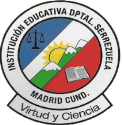 PLAN DE REFUERZO Y MEJORAMIENTOCOMISION DE EVALUACION Y PROMOCION 2015PROCESO ACADEMICOPLAN DE REFUERZO Y MEJORAMIENTOCOMISION DE EVALUACION Y PROMOCION 2015PROCESO ACADEMICOPLAN DE REFUERZO Y MEJORAMIENTOCOMISION DE EVALUACION Y PROMOCION 2015PROCESO ACADEMICOPLAN DE REFUERZO Y MEJORAMIENTOCOMISION DE EVALUACION Y PROMOCION 2015PROCESO ACADEMICOPLAN DE REFUERZO Y MEJORAMIENTOCOMISION DE EVALUACION Y PROMOCION 2015PROCESO ACADEMICOPLAN DE REFUERZO Y MEJORAMIENTOCOMISION DE EVALUACION Y PROMOCION 2015PROCESO ACADEMICOI.E.D.SERREZUELAMADRID - CUNDAMOR – DIGNIDAD – AUTONOMIA - EXCELENCIAI.E.D.SERREZUELAMADRID - CUNDAMOR – DIGNIDAD – AUTONOMIA - EXCELENCIAI.E.D.SERREZUELAMADRID - CUNDAMOR – DIGNIDAD – AUTONOMIA - EXCELENCIAI.E.D.SERREZUELAMADRID - CUNDAMOR – DIGNIDAD – AUTONOMIA - EXCELENCIASEDE:JORNADAGRADO/NIVELGRADO/NIVELGRADO/NIVELGRADO/NIVELI.E.D.SERREZUELAMADRID - CUNDAMOR – DIGNIDAD – AUTONOMIA - EXCELENCIAI.E.D.SERREZUELAMADRID - CUNDAMOR – DIGNIDAD – AUTONOMIA - EXCELENCIAI.E.D.SERREZUELAMADRID - CUNDAMOR – DIGNIDAD – AUTONOMIA - EXCELENCIAI.E.D.SERREZUELAMADRID - CUNDAMOR – DIGNIDAD – AUTONOMIA - EXCELENCIADÉCIMODÉCIMODÉCIMODÉCIMOI.E.D.SERREZUELAMADRID - CUNDAMOR – DIGNIDAD – AUTONOMIA - EXCELENCIAI.E.D.SERREZUELAMADRID - CUNDAMOR – DIGNIDAD – AUTONOMIA - EXCELENCIAI.E.D.SERREZUELAMADRID - CUNDAMOR – DIGNIDAD – AUTONOMIA - EXCELENCIAI.E.D.SERREZUELAMADRID - CUNDAMOR – DIGNIDAD – AUTONOMIA - EXCELENCIAVERSION:PRINCIPALMAÑANADÉCIMODÉCIMODÉCIMODÉCIMOCODIGO:CODIGO:CODIGO:CODIGO:DOCENTEJULIO CESAR ESCOBAR HOYOSJULIO CESAR ESCOBAR HOYOSJULIO CESAR ESCOBAR HOYOSASIGNATURASOCIALESSOCIALESSOCIALESSOCIALESPERIODOSEGUNDOESTUDIANTECURSOCURSO10ºFECHA6 JULIOI. DESCRIPCION DE LA SITUACION ACADEMICA - PRESENTA DIFICULTAD EN:I. DESCRIPCION DE LA SITUACION ACADEMICA - PRESENTA DIFICULTAD EN:I. DESCRIPCION DE LA SITUACION ACADEMICA - PRESENTA DIFICULTAD EN:I. DESCRIPCION DE LA SITUACION ACADEMICA - PRESENTA DIFICULTAD EN:I. DESCRIPCION DE LA SITUACION ACADEMICA - PRESENTA DIFICULTAD EN:I. DESCRIPCION DE LA SITUACION ACADEMICA - PRESENTA DIFICULTAD EN:COGNITIVOCOGNITIVOPROCEDIMENTALPROCEDIMENTALACTITUDINALACTITUDINALA1Comprende cuales son los tipos de reformas que se dan en el presente.B1Desarrollar y entregar tareas y/o trabajos escritos en las fechas establecidas. C1Su actitud frente al grupo debe mejorar en cuanto a su compromiso disciplinario, demostrándolo desde el respeto por la palabra u opinión. A2Identifica cuales son las desigualdades socio económicas en América LatinaB2Trabajar en clase en formas individuales y/o grupales. C2Su actitud personal debe mejorar cumpliendo con los compromisos escolares. A3Identifica las consecuencias de las desigualdades sociales en Latinoamérica. B3C3A4B4C4A5B5C5II. ESTRATEGIAS DE REFUERZO: ACTIVIDADES A REALIZARII. ESTRATEGIAS DE REFUERZO: ACTIVIDADES A REALIZARD1Presentar el cuaderno al día, con los diferentes talleres y consultas o tareas, en compañía de los mapas (en carpeta y con convenciones y colores).D2Consultar el significado de:una reforma social.un movimiento social. Protesta.Paro.Marcha.Mitin.PlantónD3Elabore una entrevista de 15 preguntas cerradas y elabore una presentación en powewr point, sobre el tema de la desigualdad socio económica en MadridD4Consulte sobre los diferentes paros que se han dado en Colombia durante el I semestre del año en curso y escriba cuales son las causas, solicitudes y consecuencias. Prepare una presentación en power point. D5Consulte sobre las diferencias que hay en Latinoamérica sobre los tipos de propuestas políticas (derecha, centro e izquierda) y elabore una comparación sobre los impactos socio políticos que se dan en los países.III. SUSTENTACION: CONDICIONESIII. SUSTENTACION: CONDICIONESIII. SUSTENTACION: CONDICIONESIII. SUSTENTACION: CONDICIONESIII. SUSTENTACION: CONDICIONESIII. SUSTENTACION: CONDICIONESIII. SUSTENTACION: CONDICIONESIV. VALORACIONE1E1Presentar en su totalidad el punto II. Presentar en su totalidad el punto II. Presentar en su totalidad el punto II. Presentar en su totalidad el punto II. Presentar en su totalidad el punto II. El trabajo escrito tiene una valoración del 70% de la definitiva de la nivelación.La sustentación podrá ser escrita o verbal y tiene una valoración del restante 30% de la definitiva de la nivelaciónE2E2Estudiar para la sustentación. Estudiar para la sustentación. Estudiar para la sustentación. Estudiar para la sustentación. Estudiar para la sustentación. El trabajo escrito tiene una valoración del 70% de la definitiva de la nivelación.La sustentación podrá ser escrita o verbal y tiene una valoración del restante 30% de la definitiva de la nivelaciónE3E3Presentar en las fechas determinadas por la Institución y en horas de clase.Presentar en las fechas determinadas por la Institución y en horas de clase.Presentar en las fechas determinadas por la Institución y en horas de clase.Presentar en las fechas determinadas por la Institución y en horas de clase.Presentar en las fechas determinadas por la Institución y en horas de clase.El trabajo escrito tiene una valoración del 70% de la definitiva de la nivelación.La sustentación podrá ser escrita o verbal y tiene una valoración del restante 30% de la definitiva de la nivelaciónDESPRENDIBLEDESPRENDIBLEDESPRENDIBLEDESPRENDIBLEDESPRENDIBLEDESPRENDIBLEDESPRENDIBLEDESPRENDIBLEYo _____________________________________________ Padre de Flia del estudiante ____________________        _________________________________________ del curso ________ jornada _____ estoy enterado del plan de refuerzo  correspondiente al  PRIMER PERIODO académico en la asignatura de ______________________   para presentar y sustentar el día: ______ mes _______ de 2015.Yo _____________________________________________ Padre de Flia del estudiante ____________________        _________________________________________ del curso ________ jornada _____ estoy enterado del plan de refuerzo  correspondiente al  PRIMER PERIODO académico en la asignatura de ______________________   para presentar y sustentar el día: ______ mes _______ de 2015.Yo _____________________________________________ Padre de Flia del estudiante ____________________        _________________________________________ del curso ________ jornada _____ estoy enterado del plan de refuerzo  correspondiente al  PRIMER PERIODO académico en la asignatura de ______________________   para presentar y sustentar el día: ______ mes _______ de 2015.Yo _____________________________________________ Padre de Flia del estudiante ____________________        _________________________________________ del curso ________ jornada _____ estoy enterado del plan de refuerzo  correspondiente al  PRIMER PERIODO académico en la asignatura de ______________________   para presentar y sustentar el día: ______ mes _______ de 2015.Yo _____________________________________________ Padre de Flia del estudiante ____________________        _________________________________________ del curso ________ jornada _____ estoy enterado del plan de refuerzo  correspondiente al  PRIMER PERIODO académico en la asignatura de ______________________   para presentar y sustentar el día: ______ mes _______ de 2015.Yo _____________________________________________ Padre de Flia del estudiante ____________________        _________________________________________ del curso ________ jornada _____ estoy enterado del plan de refuerzo  correspondiente al  PRIMER PERIODO académico en la asignatura de ______________________   para presentar y sustentar el día: ______ mes _______ de 2015.Yo _____________________________________________ Padre de Flia del estudiante ____________________        _________________________________________ del curso ________ jornada _____ estoy enterado del plan de refuerzo  correspondiente al  PRIMER PERIODO académico en la asignatura de ______________________   para presentar y sustentar el día: ______ mes _______ de 2015.Yo _____________________________________________ Padre de Flia del estudiante ____________________        _________________________________________ del curso ________ jornada _____ estoy enterado del plan de refuerzo  correspondiente al  PRIMER PERIODO académico en la asignatura de ______________________   para presentar y sustentar el día: ______ mes _______ de 2015.ESTUDIANTED.I.ESTUDIANTED.I.PADRE DE FAMILIAC.C.DOCENTE DE LA ASIGNATURADOCENTE DE LA ASIGNATURADOCENTE DE LA ASIGNATURA